SNP Memo #2019-2020-27
COMMONWEALTH of VIRGINIA 
Department of Education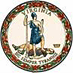 DATE: February 7, 2020TO: Directors, Supervisors, Contact Persons, SFSP, and At-Risk CACFP Sponsors AddressedFROM: Sandra C. Curwood, PhD, RDN, SandySUBJECT: Federal Fiscal Year 2019-2020 Summer Food Service Program TrainingThe purpose of this memo is to notify School Food Authorities (SFAs) and non-school program sponsors of upcoming Summer Food Service Program (SFSP) training opportunities. The Virginia Department of Education, Office of School Nutrition Programs (VDOE-SNP), is excited to offer SFSP training in several different formats for federal fiscal year 2019-2020.This training is mandatory for all SFAs and non-school program sponsors that operate SFSP. SFAs and non-school sponsors that plan to operate the SFSP in federal fiscal year 2019-2020 must participate in one of the trainings, listed below. Please note that SFAs and non-school program sponsors may attend more than one training session.Summer 2019 Debriefs and SFSP TrainingThe VDOE-SNP with the assistance of No Kid Hungry Virginia will facilitate two summer 2019 debriefs that include SFSP programmatic training. These two-hour sessions will be an excellent opportunity for SFAs and non-school sponsors to collaborate, share best practices, and learn about summer 2020 statewide goals. These training sessions will be offered on the following dates and times:March 12, 2020 2:00 – 4:00 p.m.Preceding the School Nutrition Association State ConferenceHampton Roads Convention Center, Rooms 108/1091610 Coliseum Drive, Hampton, Virginia 23666March 25, 20201:00 – 3:00 p.m.Roanoke South County Library, Meeting Rooms 1-26303 Merriman Road, Roanoke, Virginia 24018To attend one of these training sessions, please complete the Online Registration Form.SFSP Training at the Statewide Director-Sponsor ConferenceRather than hosting Spring and Fall Regional Meetings in 2020, the VDOE-SNP will host a Statewide Director-Sponsor Conference. The conference will span three days, with the first day dedicated to the SFSP and the At-Risk Afterschool Meals component of the Child and Adult Care Food Program (CACFP). Two SFSP training sessions will be offered on this day: one session for SFAs and one session for non-school program sponsors. Additional information about the Statewide Director-Sponsor Conference, including a full agenda, will be forthcoming. These SFSP and CACFP training sessions will be offered on the following date and times:May 5, 2020Kirkley Hotel, Salons 1-32900 Candlers Mountain Road, Lynchburg, Virginia 24502SFSP Training1:00 – 1:45 p.m. (SFAs)2:00 – 2:45 p.m. (non-school program sponsors)CACFP Training1:00 – 1:45 p.m. (non-school program sponsors)2:00 – 2:45 p.m. (SFAs)SFSP Training WebinarsIn addition to the in-person trainings, the VDOE-SNP will offer two webinar training sessions. The webinars will be offered on the following dates and times:April 2, 2020 from 1:00 – 3:00 p.m.April 15, 2020 from 1:00 – 3:00 p.m.The webinars can be accessed using this Zoom link and the information below.Meeting ID: 547 254 134Password: 262441Information regarding SFSP SNPWeb application due dates will be forthcoming.If you have any questions, please contact your assigned SNP or CNP Regional Specialist, or the CNP Manager, Maggie Parker, at 804-786-1147, or by email at maggie.parker@doe.virginia.gov.SCC/MVP/cc